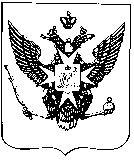 Муниципальный Советгорода ПавловскаРЕШЕНИЕот 04 сентября 2013 года							                        № 6/5.1О внесении изменений в решение муниципальногоСовета города Павловска от 15.03.2013 № 2/2.1 «Об утверждении Положения  «О порядке решения вопроса местного значения пооказанию натуральной помощи малообеспеченным гражданам,находящимся в трудной жизненной ситуации, нарушающей жизнедеятельность гражданина,которую он не может преодолеть самостоятельно,в виде обеспечения их топливом»»С целью приведения правовых актов Муниципального Совета города Павловска в соответствие действующему законодательствуМуниципальный Совет города ПавловскаРЕШИЛ:1. Внести изменения в решение муниципального Совета города Павловска от 15.03.2013 № 2/2.1 и утвердить Положение  «О порядке решения вопроса местного значения по оказанию натуральной помощи малообеспеченным гражданам, находящимся в трудной жизненной ситуации, нарушающей жизнедеятельность гражданина, которую он не может преодолеть самостоятельно, в виде обеспечения их топливом» в прилагаемой новой редакции.2. Настоящее решение вступает в силу со дня его официального опубликования. Глава муниципального образования города Павловска				                                                      В.В. ЗибаревУТВЕРЖДЕНОрешением Муниципального Советагорода Павловскаот 04 сентября 2013 года  № 6/5.1 Положение «О порядке решения вопроса местного значения по оказанию натуральной помощи малообеспеченным гражданам, находящимся в трудной жизненной ситуации, нарушающей жизнедеятельность гражданина, которую он не может преодолеть самостоятельно, в виде обеспечения их топливом»(Новая редакция)Общие положения. Малообеспеченными гражданами считаются граждане, ежемесячный доход которых составляет величину ниже прожиточного минимума, установленного Правительством Санкт-Петербурга. В случае проживания гражданина в семье учитывается ежемесячный среднедушевой доход всех совместно проживающих членов семьи обратившегося за натуральной помощью гражданина, включающий в себя доходы по заработной плате, пенсии, пособия и иные виды доходов. Трудная жизненная ситуация – ситуация, определяемая в соответствии с пунктом 4 статьи 3 Федерального закона от 10.12.1995 № 195-ФЗ «Об основах социального обслуживания населения Российской Федерации». Под невозможностью самостоятельного преодоления трудной жизненной ситуации понимается сам факт обращения малообеспеченного гражданина, находящегося в трудной жизненной ситуации, нарушающей жизнедеятельность гражданина, в органы местного самоуправления города Павловска за оказанием натуральной помощи в виде обеспечения топливом.Порядок решения вопроса местного значения. Решением вопроса местного значения по оказанию натуральной помощи малообеспеченным гражданам, находящимся в трудной жизненной ситуации, нарушающей жизнедеятельность гражданина, которую он не может преодолеть самостоятельно, в виде обеспечения их топливом, занимается Местная администрация города Павловска, которая разрабатывает и утверждает регламент оказания данной муниципальной услуги, публикуемый на официальном сайте муниципального образования. Гражданин, нуждающийся в получении натуральной помощи в виде обеспечения топливом, может обратиться в Местную администрацию или  Многофункциональный центр предоставления государственных и муниципальных услуг лично или через своего уполномоченного представителя. К заявлению необходимо приложить справку о доходах заявителя за три месяца, предшествующие месяцу обращения за натуральной помощью, а в случае проживания заявителя в семье - также справки о доходах всех совместно проживающих с заявителем членов семьи, ведущих совместное хозяйство, за три месяца, предшествующие месяцу обращения. Представители Местной администрации выходят в адрес заявителя и составляют акт обследования жилищно-бытовых условий, в котором фиксируют следующие параметры:      - отсутствие в доме газового котла отопления (или газа);- наличие, количество и тип отопительных приборов, работающих на твердом топливе;- вид используемого твердого топлива;- отапливаемая площадь домовладения;- наличие (отсутствие) подъездных путей для доставки топлива;- количество членов семьи, постоянно проживающих с заявителем и ведущих с ним  совместное хозяйство;- иные параметры (в случае необходимости).2.4. На основании заявления гражданина о предоставлении натуральной помощи, акта обследования жилищно-бытовых условий, сведений о доходах гражданина и членов его семьи, а также полученных по межведомственному взаимодействию сведений о регистрации гражданина и членов его семьи, Местной администрацией принимается решение об оказании гражданину натуральной помощи или об отказе в оказании такой помощи с указанием причин отказа. Вынесенное решение доводится до сведения заявителя.2.5. При вынесении решения об оказании натуральной помощи, Местной администрацией с учетом определенного актом обследования жилищно-бытовых условий вида необходимого топлива производится расчет потребного количества конкретного топлива, исходя из площади отапливаемых помещений, численности совместно проживающих с заявителем членов семьи, ведущих совместное хозяйство, и существующих нормативов потребления твердого топлива  населением Санкт-Петербурга. Расчет производится исходя из необходимости обеспечения заявителя твердым топливом в течение всего отопительного сезона. 2.6. Закупка необходимого количества твердого топлива осуществляется Местной администрацией в соответствии с требованиями Федерального закона от 21.07.2005 № 94-ФЗ «О размещении заказов на поставки товаров, выполнение работ, оказание услуг для государственных и муниципальных нужд», при этом необходимо учитывать также стоимость доставки топлива до адреса заявителя, и, в случае необходимости, иные расходы, например, по колке дров или переноске топлива и его складированию в определенном месте, и т.п. Иные виды расходов по обеспечению гражданина твердым топливом могут потребоваться в случае стойкой нетрудоспособности, преклонного возраста, наличия инвалидности и т.п. Необходимость иных расходов, кроме приобретения топлива и его доставки, должна быть отражена в акте обследования жилищно-бытовых условий.Финансирование расходов по оказанию натуральной помощи малообеспеченным гражданам, находящимся в трудной жизненной ситуации, нарушающей жизнедеятельность гражданина, которую он не может преодолеть самостоятельно, в виде обеспечения их топливом.   3.1. Финансирование расходов по оказанию натуральной помощи малообеспеченным гражданам, находящимся в трудной жизненной ситуации, нарушающей жизнедеятельность гражданина, которую он не может преодолеть самостоятельно, в виде обеспечения их топливом, ежегодно планируется Местной администрацией при подготовке проекта местного бюджета на очередной финансовый год. Данные расходы  планируются исходя из следующих параметров:- возможное количество обратившихся за натуральной помощью: 3 гражданина; - среднее количество совместно проживающих членов семьи обратившегося гражданина: 4 человека (включая обратившегося);- площадь отапливаемых помещений обратившегося гражданина: 80 кв. метров.3.2. При увеличении числа обращений сверх расчетного Местная администрация незамедлительно готовит необходимые поправки в местный бюджет и вносит их на рассмотрение Муниципального Совета города Павловска. При отсутствии запланированного местным бюджетом количества обращений граждан за оказанием натуральной помощи в виде обеспечения топливом,  в четвертом квартале очередного финансового года в бюджет муниципального образования могут быть внесены поправки, сокращающие или исключающие данную целевую статью.   